                                                                                                                                                                                                                              PATVIRTINTA                                                                         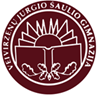                                                                                                                                                                                                                               Klaipėdos r. Veiviržėnų Jurgio Šaulio gimnazijos                                                                                                                                                                                                                                                                                                           direktoriaus 2020-05- 29 įsakymu Nr. V- 48VEIVIRŽĖNŲ JURGIO ŠAULIO GIMNAZIJOS IKIMOKYKLINIO UGDYMO SKYRIAUS GRUPĖS DARBO GRAFIKASnuo 2020-07-01 iki 2020-07-31 darbo laikas 7.00-17.30 (10.5 val./d)             II aukštas                                                                                                                                                                             Parengė direktoriaus pavaduotoja Jurgita Rudienė        Atostogauja:       Ūkvedė Rasa Lukomskienė atostogauja 07- 20 – 08-20       Ūkvedę pavaduoja Birutė Grimalienė nuo liepos 20 d. iki rugpjūčio 21 d. ir dirba savo kaip valytoją       Ina Verbutienė 06-02 – 06-30       Regina Valaitienė 07-13 – 08-07       Rasa Norvilienė 07-01 – 07-24       Birutė Grimalienė 07-01 – 07-17 ir 08-21 – 08-25       Gražina Norvaišienė 07-15 – 08-24       Regina Norvaišienė 08-14 – 08-31DienaMokytoja123 78 910 1314 15161720212223242728293031MokytojaJanina Riaukienėnuot.7,4 val.10,5 val.10,5 val.10,5 val.nuot.7,4 val.10,5 val.10,5 val.nuot.7,4 val.10,5 val.nuot.7,4 val.10,5 val.10,5 val.nuot.7,4 val.10,5 val.nuot.7,3 val.10,5 val.10,5 val.nuot.7,3 val..10,5 val.nuot.7,3 val.10,5 val.10,5 val.MokytojaLoreta Stirbienė10,5 val.nuot.3,36 val.nuot.3,36 val.10,5 val.nuot.3,36 val.10,5 val.nuot.3,36 val.10,5 val.nuot.3,36 val.10,5 val.10,5 val.nuot.3,36 val.10,5 val.nuot.3,36 val.10,5 val.nuot.3,36 val.Padėjėja Regina Valaitienė8 val.8 val.8 val.8 val.8 val.8 val.8 val.Padėjėja Ina Verbutienė+++++++8 val.8 val.8 val.8 val.8 val.8 val.8 val.8 val.8 val.8 val.+++++Padėjėja Asta Šukutienė+++++Padėjėja Zina Vendelienė+++++Padėjėja Rasa Norvilienė8 val.8 val.8 val.8 val.8 val.ValytojaOna Rasimavičienė+++++VirėjaRegina Norvaišienė++++++++++++++++++++++Virėja Gražina Norvaišienė+++++++++AAAAAAAAAAAAABirutė Grimalienėpavaduoja ūkvedę, valytojaAAAAAAAAAAAA++++++++++